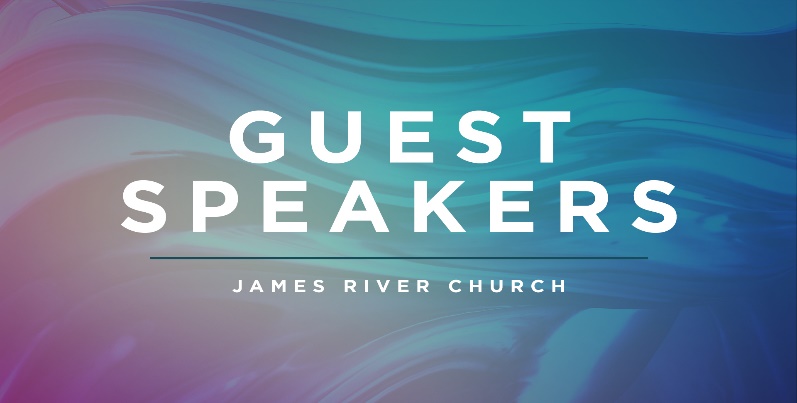 The Marriage Retreat was absolutely amazing! If you were a part, whether online or in person, don’t forget that you will be able to re-watch and be encouraged by the sessions until March 13th. We would ask that you limit your LG gatherings to 25 (adults and children). Social Distancing and Care: Please continue to practice social distancing when meeting in person.This Week’s Icebreaker Question:What was the most thoughtful gift you have received from someone? What made it meaningful? Sermon Specific Questions:This Sunday, Mark Driscoll introduced a four-part survival guide for 2021. Read the scriptures and discuss the principles for each step.Pray- read Proverbs 19:21 and Proverbs 16:3Prayer is how you transfer your burdensPrayer is how you receive God’s visionPrayer is how you receive God’s provision Pastor Mark said our prayers rise to God’s throne as an incense. Take time right now in your group to pray for each other’s needs: to ask God for answers from the unseen realm to show up in the seen realm. Plan – Read Proverbs 12:20 and Proverbs 15:22Wise counsel is better than the mentor mythYou can make excuses, or you can make plans Your life needs architecting, not just your home. Challenge your group to share a plan they have already started or to create one this week. Push – Read Proverbs 14:23 and Proverbs 21:5 When all is said and done, a lot more is said than doneLaziness is for losing, and shortcuts lead to dead ends You always hit play or rewind, not pause As things get darker, people need to go deeperHave the group share where they pushed through in faith in 2020 and they saw God answer. Pivot – Read Proverbs 22:3 and Proverbs 16:9Run to reality The fast eat the slow Failure is not an option, it is a requirement Where is it that God has challenged you to pivot for 2021? 